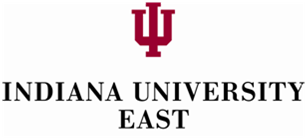 TIME TABLE FOR THE COMPLETION OF 2018 PERFORMANCE EVALUATION PROCESSJanuary 5, 2018Forms posted on Human Resources website at http://www.iue.edu/hr/staffevaluation.php.  January 22, 2018All supervisors schedule meetings with staff for evaluations; must be scheduled at least two weeks ahead of time.February 5, 2018 – February 28, 2018Annual Evaluation meetings between supervisor and employees.March 1, 2018All signed evaluation forms submitted to Reviewers by supervisors.March 1, 2018 – March 9, 2018Reviewers look over the forms and meet with supervisors when there are questions.   March 12, 2018All completed evaluations are due to Human Resources where they will be reviewed by HR and put into employee personnel files.April 2018Supervisors schedule and hold first Quarterly meeting with employees.July 2018Supervisors schedule and hold second Quarterly meeting with employees.October 2018Supervisors schedule and hold third Quarterly meeting with employees.November- December 2018Supervisors meet with each employee and discuss their job description. They will update the job description, as needed, to reflect any substantive changes to the key duties, responsibilities or requirements of the position. All final job descriptions (signed by employee, supervisor, and Vice Chancellor) should be sent to the Office of Human Resources.December 2018Supervisors, department heads and employees receive an e-mail announcing the start of the appraisal process and a link to the appraisal forms. 